Załącznik 2Wzór pracy dyplomowej (licencjackiej) – praca przeglądowakierunek mikrobiologia studia pierwszego stopniaUniwersytet w BiałymstokuWydział BiologiiCalibri 16 pkt.Calibri 16 pkt.Imię i Nazwiskonr albumu:Calibri 16 pkt. (bold)Calibri 14 pkt.Tytuł tytuł tytuł tytuł tytuł tytuł tytuł tytuł tytuł tytuł tytuł tytuł tytuł tytuł tytułCalibri 20 pkt. (bold)Kierunek mikrobiologiaStudia pierwszego stopniaCalibri 12 pkt.Praca licencjacka wykonana w Katedrze ………………..Wydziału Biologii Uniwersytetu w BiałymstokuPromotor pracy:Calibri 12 pkt.Białystok, 2022											Calibri 14 pkt.Spis treściStreszczenie 	 21. Wstęp i cel/cele pracy 	 32. Tytuł tytuł tytuł 	 72.1. Tytuł tytuł tytuł 	 72.2. Tytuł tytuł tytuł tytuł 	 9        2.2.1. Tytuł tytuł tytuł tytuł 	 10        2.2.2. Tytuł tytuł tytuł 	 122.3. Tytuł tytuł tytuł 	 153. Tytuł tytuł tytuł 	 203.1. Tytuł tytuł tytuł 	 21        3.1.1. Tytuł tytuł tytuł tytuł 	 23        3.1.2. Tytuł tytuł tytuł 	 253.2. Tytuł tytuł tytuł tytuł tytuł tytuł tytuł 	 28…4. Podsumowanie i wnioski 	 345. Bibliografia 	 36Streszczenie (i kolejne rozdziały – wzór formatowania tekstu)Tekst tekst tekst tekst tekst tekst tekst tekst tekst tekst tekst tekst tekst tekst tekst tekst tekst tekst tekst tekst tekst tekst tekst tekst tekst tekst tekst tekst tekst tekst tekst tekst tekst tekst tekst tekst tekst tekst tekst tekst tekst tekst tekst tekst tekst tekst tekst tekst tekst tekst tekst tekst tekst tekst tekst tekst tekst tekst.Tekst tekst tekst tekst tekst tekst tekst tekst tekst tekst tekst tekst tekst tekst tekst tekst tekst tekst tekst tekst tekst tekst tekst tekst tekst tekst tekst tekst tekst tekst tekst tekst tekst tekst tekst tekst tekst tekst tekst tekst tekst tekst tekst tekst tekst tekst tekst tekst tekst tekst tekst tekst tekst tekst tekst tekst tekst tekst.…1. WstępTekst tekst tekst tekst tekst tekst tekst tekst tekst tekst tekst tekst tekst tekst tekst tekst tekst tekst tekst tekst tekst tekst tekst tekst tekst tekst tekst tekst tekst tekst tekst tekst tekst tekst tekst tekst tekst tekst tekst tekst tekst tekst tekst tekst tekst tekst tekst tekst tekst tekst tekst tekst tekst tekst tekst tekst tekst tekst.Tekst tekst tekst tekst tekst tekst tekst tekst tekst tekst tekst tekst tekst tekst tekst tekst tekst tekst tekst tekst tekst tekst tekst tekst tekst tekst tekst tekst tekst tekst tekst tekst tekst tekst tekst tekst tekst tekst tekst tekst tekst tekst tekst tekst tekst tekst tekst tekst tekst tekst tekst tekst tekst tekst tekst tekst tekst tekst tekst tekst tekst tekst tekst tekst tekst tekst tekst tekst tekst tekst tekst tekst tekst tekst tekst.…2. Tytuł tytuł tytuł tytuł tytuł tytuł tytułTekst tekst tekst tekst tekst tekst tekst tekst tekst tekst tekst tekst tekst tekst tekst tekst tekst tekst tekst tekst tekst tekst tekst tekst tekst tekst tekst tekst tekst tekst tekst tekst tekst tekst tekst tekst.…2.1. Tytuł tytuł tytuł tytuł tytuł tytuł tytuł Tekst tekst tekst tekst tekst tekst tekst tekst tekst tekst tekst tekst tekst tekst tekst tekst tekst tekst tekst tekst tekst tekst tekst tekst tekst tekst tekst tekst tekst tekst.Tekst tekst tekst tekst tekst tekst tekst tekst tekst tekst tekst tekst tekst tekst tekst tekst tekst tekst tekst tekst tekst tekst tekst tekst tekst tekst tekst tekst tekst tekst tekst tekst tekst tekst tekst tekst tekst tekst tekst tekst tekst.…Tabela 1. Tytuł tabeli. [Przykład formatowania tabeli: podpis tabeli nad tabelą, nie używać pionowych linii, tabela nie powinna mieć pustych komórek, nie nadużywać linii poziomych, tabele muszą być ponumerowane i zgodnie z tymi numerami cytowane w tekście jako Tab. 1 i tak dalej.]* jeżeli tabela zawiera skróty, symbole lub inne elementy wymagające wyjaśnienia to należy to zrobić w opisie pod tabeląTekst tekst tekst tekst tekst tekst tekst tekst tekst tekst tekst tekst tekst tekst tekst tekst tekst tekst tekst tekst.…2.2.1. Tytuł tytuł tytuł tytuł tytuł tytuł tytułTekst tekst tekst tekst tekst tekst tekst tekst tekst tekst tekst tekst tekst tekst tekst tekst tekst tekst tekst tekst tekst tekst tekst tekst tekst tekst tekst tekst tekst tekst tekst tekst tekst 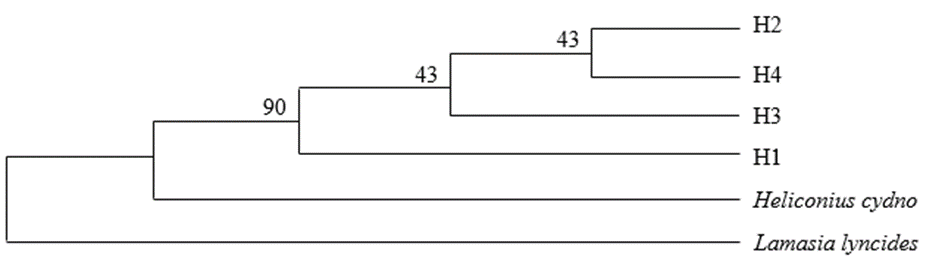 Rycina 1. Tytuł ryciny. [Każde uzupełnienie tekstu nie będące tabelą jest ryciną, podpis ryciny powinien być pod ryciną, wszystkie ryciny muszą być ponumerowane i zgodnie z tymi numerami cytowane w tekście jako Ryc. 1 i tak dalej, jeżeli rycina zawiera skróty, symbole lub inne elementy wymagające wyjaśnienia to należy to zrobić w opisie ryciny pod jej tytułem.]2.2.2. Tytuł tytuł tytuł tytuł tytuł tytuł tytułTekst tekst tekst tekst tekst tekst tekst tekst tekst tekst tekst tekst tekst tekst tekst tekst tekst tekst tekst tekst tekst tekst tekst tekst tekst tekst tekst tekst tekst tekst tekst tekst tekst tekst tekst tekst tekst tekst tekst tekst tekst tekst tekst tekst tekst tekst tekst tekst tekst tekst tekst tekst tekst tekst tekst tekst tekst tekst.2.3. Tytuł tytuł tytuł tytuł tytuł tytuł tytułTekst tekst tekst tekst tekst tekst tekst tekst tekst tekst tekst tekst tekst tekst tekst tekst tekst tekst tekst tekst tekst tekst tekst tekst tekst tekst tekst tekst tekst tekst tekst tekst tekst tekst tekst tekst tekst tekst tekst tekst tekst tekst tekst tekst tekst tekst tekst tekst tekst tekst tekst tekst tekst tekst tekst tekst tekst tekst.…3. Tytuł tytuł tytuł tytuł tytuł tytuł tytuł3.1. Tytuł tytuł tytuł tytuł tytuł tytuł tytułTekst tekst tekst tekst tekst tekst tekst tekst tekst tekst tekst tekst tekst tekst tekst tekst tekst tekst tekst tekst tekst tekst tekst tekst tekst tekst tekst tekst tekst tekst tekst tekst tekst tekst tekst tekst tekst tekst tekst tekst tekst tekst tekst tekst tekst tekst tekst tekst tekst tekst tekst tekst tekst tekst tekst tekst tekst tekst.3.1.1. Tytuł tytuł tytuł tytuł tytuł tytuł tytułTekst tekst tekst tekst tekst tekst tekst tekst tekst tekst tekst tekst tekst tekst tekst tekst tekst tekst tekst tekst tekst tekst tekst tekst tekst tekst tekst tekst tekst tekst tekst tekst tekst tekst tekst tekst tekst tekst tekst tekst tekst tekst tekst tekst tekst tekst tekst tekst tekst tekst tekst tekst tekst tekst tekst tekst tekst tekst.3.1.2. Tytuł tytuł tytuł tytuł tytuł tytuł tytułTekst tekst tekst tekst tekst tekst tekst tekst tekst tekst tekst tekst tekst tekst tekst tekst tekst tekst tekst tekst tekst tekst tekst tekst tekst tekst tekst tekst tekst tekst tekst tekst tekst.3.2. Tytuł tytuł tytuł tytuł tytuł tytuł tytułTekst tekst tekst tekst tekst tekst tekst tekst tekst tekst tekst tekst tekst tekst tekst tekst tekst tekst tekst tekst tekst tekst tekst tekst tekst tekst tekst tekst tekst tekst tekst tekst tekst tekst tekst tekst tekst tekst tekst tekst tekst tekst tekst tekst tekst tekst tekst tekst tekst tekst tekst tekst tekst tekst tekst tekst tekst tekst.…4. Podsumowanie i wnioskiTekst tekst tekst tekst tekst tekst tekst tekst tekst tekst tekst tekst tekst tekst tekst tekst tekst tekst tekst tekst tekst tekst tekst tekst tekst tekst tekst tekst tekst tekst tekst tekst tekst tekst tekst tekst tekst tekst tekst tekst tekst tekst tekst tekst tekst tekst tekst tekst tekst tekst tekst tekst tekst.Tekst tekst tekst tekst tekst tekst tekst tekst tekst tekst tekst tekst tekst tekst tekst tekst tekst tekst tekst tekst tekst tekst tekst tekst tekst tekst tekst tekst tekst tekst tekst tekst tekst tekst tekst tekst tekst tekst tekst tekst tekst tekst tekst tekst tekst tekst tekst tekst tekst tekst tekst tekst tekst tekst tekst tekst tekst tekst.…5. Bibliografia [Przykład spisu wykorzystanych źródeł: wszystkie pozycje numerowane, strony internetowe wraz z datą korzystania przez studenta umieszczone na końcu spisu]Borowik T., Ratkiewicz M., Maślanko W., Duda N., Kowalczyk R. i in. 2020. The level of habitat patchiness influences movement strategy of moose in Western Poland. PLoS ONE, 15(4): e0230521.Hewitt G.M. 2004. Genetic consequences of climatic oscillations in the Quaternary. Philosophical Transactions of the Royal Society B, 359: 183–195.Kasabuła M., Grygoruk N., Ciereszko I. 2020. Wpływ deficytu fosforanów na aktywność aparatu fotosyntetycznego w liściach owsa zwyczajnego (Avena sativa L.). [W:] Janiszewska M. (red.). Rośliny w naukach medycznych i przyrodniczych – przegląd i badania. Wydawnictwo Naukowe Tygiel, Lublin, 21-36.Lovari S., Masseti, M., Lorenzini, R. 2016. Capreolus pygargus. The IUCN Red List of Threatened Species 2016: e.T42396A22161884. https://dx.doi.org/10.2305/IUCN.UK.2016-1.RLTS.T42396A22161884.en; 11.10.2022.Rozporządzenie Ministra Rolnictwa i Rozwoju Wsi z dnia 9 marca 2015 r. w sprawie wyznaczenia trwałych użytków zielonych wartościowych pod względem środowiskowym. Dz. U. z 2015 r. poz. 348.Strumiło S., Tylicki A. 2020. Enzymologia. Podstawy. Wydawnictwo Naukowe PWN, Warszawa.Szymański M., Chmielewska S., Czyżewska U., Malinowska M., Tylicki A. 2022. Echinocandins – structure, mechanism of action and use in antifungal therapy. Journal of Enzyme Inhibition and Medicinal Chemistry , 37(1): 876–894. Strona internetowa 1: https://www.bialystok.pl/pl/wiadomosci/aktualnosci/nowy-park kieszonkowy.html; 12.07.2022.Strona internetowa 2: http://www.wigry.org.pl/glowne/ochrona_zwierzat.html; 17.01.2022.Wzór pracy dyplomowej (licencjackiej) – praca badawczakierunek mikrobiologia studia pierwszego stopniaUniwersytet w BiałymstokuWydział BiologiiCalibri 16 pkt.Calibri 16 pkt.Imię i Nazwiskonr albumu:Calibri 16 pkt. (bold)Calibri 14 pkt.Tytuł tytuł tytuł tytuł tytuł tytuł tytuł tytuł tytuł tytuł tytuł tytuł tytuł tytuł tytułCalibri 20 pkt. (bold)Kierunek mikrobiologiaStudia pierwszego stopniaCalibri 12 pkt.Praca licencjacka wykonana w Katedrze ………………..Wydziału Biologii Uniwersytetu w BiałymstokuPromotor pracy:Calibri 12 pkt.Białystok, 2022											Calibri 14 pkt.Spis treściStreszczenie 	 2Wykaz skrótów 	 31. Wstęp i cel/cele pracy 	 42. Materiał i metody 	 62.1. Materiał 	 62.2. Metody 	 8        2.2.1. Tytuł tytuł tytuł tytuł 	 9        2.2.2. Tytuł tytuł tytuł 	 10        2.2.3. Tytuł tytuł tytuł 	 10        2.2.4. Tytuł tytuł tytuł 	113. Wyniki 	 12                  3.1. Tytuł tytuł tytuł ………………………………………………………………………………………………………… 134. Dyskusja 	 205. Podsumowanie i wnioski 	 276. Bibliografia 	 287. Załączniki 	 30Streszczenie (i kolejne rozdziały – wzór formatowania tekstu)Tekst tekst tekst tekst tekst tekst tekst tekst tekst tekst tekst tekst tekst tekst tekst tekst tekst tekst tekst tekst tekst tekst tekst tekst tekst tekst tekst tekst tekst tekst tekst tekst tekst tekst tekst tekst tekst tekst tekst tekst tekst tekst tekst tekst tekst tekst tekst tekst tekst tekst tekst tekst tekst tekst tekst tekst tekst tekst.Tekst tekst tekst tekst tekst tekst tekst tekst tekst tekst tekst tekst tekst tekst tekst tekst tekst tekst tekst tekst tekst tekst tekst tekst tekst tekst tekst tekst tekst tekst tekst tekst tekst tekst tekst tekst tekst tekst tekst tekst tekst tekst tekst tekst tekst tekst tekst tekst tekst tekst tekst tekst tekst tekst tekst tekst tekst tekst.Tekst tekst tekst tekst tekst tekst tekst tekst tekst tekst tekst tekst tekst tekst tekst tekst tekst tekst tekst tekst tekst tekst tekst tekst tekst tekst tekst tekst tekst tekst tekst tekst tekst tekst tekst tekst tekst tekst tekst tekst tekst tekst tekst tekst tekst tekst tekst tekst tekst tekst tekst tekst tekst tekst tekst tekst tekst tekst tekst tekst tekst tekst tekst tekst tekst tekst tekst tekst tekst tekst tekst tekst tekst tekst tekst.Tekst tekst tekst tekst tekst tekst tekst tekst tekst tekst tekst tekst tekst tekst tekst tekst tekst tekst tekst tekst tekst tekst tekst tekst tekst tekst tekst tekst tekst tekst tekst tekst tekst tekst tekst tekst tekst tekst tekst tekst tekst tekst tekst tekst tekst tekst tekst tekst tekst tekst tekst tekst tekst tekst tekst tekst tekst tekst tekst tekst tekst tekst tekst tekst tekst tekst tekst tekst tekst tekst tekst tekst tekst tekst tekst.Wykaz skrótówAaa - 	tekst tekst tekstBbb - 	tekst tekst tekstCcc - 	tekst tekst tekst1. WstępTekst tekst tekst tekst tekst tekst tekst tekst tekst tekst tekst tekst tekst tekst tekst tekst tekst tekst tekst tekst tekst tekst tekst tekst tekst tekst tekst tekst tekst tekst tekst tekst tekst tekst tekst tekst tekst tekst tekst tekst tekst tekst tekst tekst tekst tekst tekst tekst tekst tekst tekst tekst tekst tekst tekst tekst tekst tekst.Tekst tekst tekst tekst tekst tekst tekst tekst tekst tekst tekst tekst tekst tekst tekst tekst tekst tekst tekst tekst tekst tekst tekst tekst tekst tekst tekst tekst tekst tekst tekst tekst tekst tekst tekst tekst tekst tekst tekst tekst tekst tekst tekst tekst tekst tekst tekst tekst tekst tekst tekst tekst tekst tekst tekst tekst tekst tekst tekst tekst tekst tekst tekst tekst tekst tekst tekst tekst tekst tekst tekst tekst tekst tekst tekst.Tekst tekst tekst tekst tekst tekst tekst tekst tekst tekst tekst tekst tekst tekst tekst tekst tekst tekst tekst tekst tekst tekst tekst tekst tekst tekst tekst tekst tekst tekst tekst tekst tekst tekst tekst tekst tekst tekst tekst tekst tekst tekst tekst tekst tekst tekst tekst tekst tekst tekst tekst tekst tekst tekst tekst tekst tekst tekst.	…2. Materiał i metody2.1. MateriałTekst tekst tekst tekst tekst tekst tekst tekst tekst tekst tekst tekst tekst tekst tekst tekst tekst tekst tekst tekst tekst tekst tekst tekst tekst tekst tekst tekst tekst tekst tekst tekst tekst tekst tekst tekst tekst tekst tekst tekst tekst tekst tekst tekst tekst tekst tekst tekst tekst tekst tekst tekst tekst tekst tekst tekst tekst tekst.…2.2. Metody2.2.1. Tytuł tytuł tytuł tytuł tytuł tytuł tytułTekst tekst tekst tekst tekst tekst tekst tekst tekst tekst tekst tekst tekst tekst tekst tekst tekst tekst tekst tekst tekst tekst tekst tekst tekst tekst tekst tekst tekst tekst tekst tekst tekst……2.2.2.Tytuł tytuł tytuł tytuł tytuł tytuł tytułTekst tekst tekst tekst tekst tekst tekst tekst tekst tekst tekst tekst tekst tekst tekst tekst tekst tekst tekst tekst tekst tekst tekst tekst tekst tekst tekst tekst tekst tekst tekst tekst tekst tekst tekst tekst tekst tekst tekst tekst tekst tekst tekst tekst tekst tekst tekst tekst tekst tekst tekst tekst tekst tekst tekst tekst tekst tekst.…3. Wyniki [jednolity tekst lub mogą być podrozdziały]3.1. Tytuł tytuł tytuł tytuł tytuł tytuł Tekst tekst tekst tekst tekst tekst tekst tekst tekst tekst tekst tekst tekst tekst tekst tekst tekst tekst tekst tekst tekst tekst tekst tekst tekst tekst tekst tekst tekst tekst tekst tekst tekst tekst tekst tekst tekst tekst tekst tekst tekst tekst.…3.2. Tytuł tytuł tytuł tytuł tytuł tytułTekst tekst tekst tekst tekst tekst tekst tekst tekst tekst tekst tekst tekst tekst tekst tekst tekst tekst tekst tekst tekst tekst tekst tekst tekst tekst tekst tekst tekst tekst tekst tekst tekst tekst tekst tekst tekst tekst tekst tekst tekst tekst tekst tekst tekst tekst tekst tekst tekst tekst tekst tekst tekst tekst tekst tekst tekst tekst.…Tabela 1. Tytuł tabeli. [Przykład formatowania tabeli: podpis tabeli nad tabelą, nie używać pionowych linii, tabela nie powinna mieć pustych komórek, nie nadużywać linii poziomych, tabele muszą być ponumerowane i zgodnie z tymi numerami cytowane w tekście jako Tab. 1 i tak dalej.]* jeżeli tabela zawiera skróty, symbole lub inne elementy wymagające wyjaśnienia to należy to zrobić w opisie pod tabeląTekst tekst tekst tekst tekst tekst tekst tekst tekst tekst tekst tekst tekst tekst tekst tekst tekst tekst tekst tekst.…3.3. Tytuł tytuł tytuł tytuł tytuł tytuł tytułTekst tekst tekst tekst tekst tekst tekst tekst tekst tekst tekst tekst tekst tekst tekst tekst tekst tekst tekst tekst tekst tekst tekst tekst tekst tekst tekst tekst tekst tekst tekst tekst tekst.Rycina 1. Tytuł ryciny. [Każde uzupełnienie tekstu nie będące tabelą jest ryciną, podpis ryciny powinien być pod ryciną, wszystkie ryciny muszą być ponumerowane i zgodnie z tymi numerami cytowane w tekście jako Ryc. 1 i tak dalej, jeżeli rycina zawiera skróty, symbole lub inne elementy wymagające wyjaśnienia to należy to zrobić w opisie ryciny pod jej tytułem.]Tekst tekst tekst tekst tekst tekst tekst tekst tekst tekst tekst tekst tekst tekst tekst tekst tekst tekst tekst tekst tekst tekst tekst tekst tekst tekst tekst tekst tekst tekst tekst tekst tekst.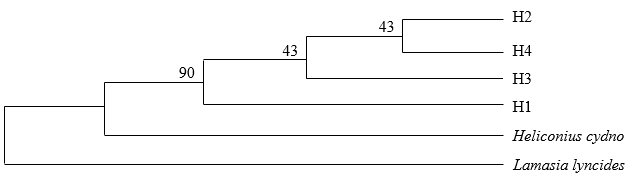 Rycina 2. Tytuł ryciny. [Każde uzupełnienie tekstu nie będące tabelą jest ryciną, podpis ryciny powinien być pod ryciną, wszystkie ryciny muszą być ponumerowane i zgodnie z tymi numerami cytowane w tekście jako Ryc. 1 i tak dalej, jeżeli rycina zawiera skróty, symbole lub inne elementy wymagające wyjaśnienia to należy to zrobić w opisie ryciny pod jej tytułem.]3.4. Tytuł tytuł tytuł tytuł tytuł tytuł tytułTekst tekst tekst tekst tekst tekst tekst tekst tekst tekst tekst tekst tekst tekst tekst tekst tekst tekst tekst tekst tekst tekst tekst tekst tekst tekst tekst tekst tekst tekst tekst tekst tekst tekst tekst tekst tekst tekst tekst tekst tekst tekst tekst tekst tekst tekst tekst tekst tekst tekst tekst tekst tekst tekst tekst tekst tekst tekst.…4. DyskusjaTekst tekst tekst tekst tekst tekst tekst tekst tekst tekst tekst tekst tekst tekst tekst tekst tekst tekst tekst tekst tekst tekst tekst tekst tekst tekst tekst tekst tekst tekst tekst tekst tekst tekst tekst tekst tekst tekst tekst tekst tekst tekst tekst tekst tekst tekst tekst tekst tekst tekst tekst tekst tekst.Tekst tekst tekst tekst tekst tekst tekst tekst tekst tekst tekst tekst tekst tekst tekst tekst tekst tekst tekst tekst tekst tekst tekst tekst tekst tekst tekst tekst tekst tekst tekst tekst tekst tekst tekst tekst tekst tekst tekst tekst tekst tekst tekst tekst tekst tekst tekst tekst tekst tekst tekst tekst tekst.Tekst tekst tekst tekst tekst tekst tekst tekst tekst tekst tekst tekst tekst tekst tekst tekst tekst tekst tekst tekst tekst tekst tekst tekst tekst tekst tekst tekst tekst tekst tekst tekst tekst tekst tekst tekst tekst tekst tekst tekst tekst tekst tekst tekst tekst tekst tekst tekst tekst tekst tekst tekst tekst.…5. Podsumowanie i wnioskiTekst tekst tekst tekst tekst tekst tekst tekst tekst tekst tekst tekst tekst tekst tekst tekst tekst tekst tekst tekst tekst tekst tekst tekst tekst tekst tekst tekst tekst tekst tekst tekst tekst tekst tekst tekst tekst tekst tekst tekst tekst tekst tekst tekst tekst tekst tekst tekst tekst tekst tekst tekst tekst.Tekst tekst tekst tekst tekst tekst tekst tekst tekst tekst tekst tekst tekst tekst tekst tekst tekst tekst tekst tekst tekst tekst tekst tekst tekst tekst tekst tekst tekst tekst tekst tekst tekst tekst tekst tekst tekst tekst tekst tekst tekst tekst tekst tekst tekst tekst tekst tekst tekst tekst tekst tekst tekst.	…6. Bibliografia [Przykład spisu wykorzystanych źródeł: wszystkie pozycje numerowane, strony internetowe wraz z datą korzystania przez studenta umieszczone na końcu spisu]Borowik T., Ratkiewicz M., Maślanko W., Duda N., Kowalczyk R. i in. 2020. The level of habitat patchiness influences movement strategy of moose in Western Poland. PLoS ONE, 15(4): e0230521.Hewitt G.M. 2004. Genetic consequences of climatic oscillations in the Quaternary. Philosophical Transactions of the Royal Society B, 359: 183–195.Kasabuła M., Grygoruk N., Ciereszko I. 2020. Wpływ deficytu fosforanów na aktywność aparatu fotosyntetycznego w liściach owsa zwyczajnego (Avena sativa L.). [W:] Janiszewska M. (red.). Rośliny w naukach medycznych i przyrodniczych – przegląd i badania. Wydawnictwo Naukowe Tygiel, Lublin, 21-36.Lovari S., Masseti, M., Lorenzini, R. 2016. Capreolus pygargus. The IUCN Red List of Threatened Species 2016: e.T42396A22161884. https://dx.doi.org/10.2305/IUCN.UK.2016-1.RLTS.T42396A22161884.en; 11.10.2022.Rozporządzenie Ministra Rolnictwa i Rozwoju Wsi z dnia 9 marca 2015 r. w sprawie wyznaczenia trwałych użytków zielonych wartościowych pod względem środowiskowym. Dz. U. z 2015 r. poz. 348.Strumiło S., Tylicki A. 2020. Enzymologia. Podstawy. Wydawnictwo Naukowe PWN, Warszawa.Szymański M., Chmielewska S., Czyżewska U., Malinowska M., Tylicki A. 2022. Echinocandins – structure, mechanism of action and use in antifungal therapy. Journal of Enzyme Inhibition and Medicinal Chemistry , 37(1): 876–894. Strona internetowa 1: https://www.bialystok.pl/pl/wiadomosci/aktualnosci/nowy-park kieszonkowy.html; 12.07.2022.Strona internetowa 2: http://www.wigry.org.pl/glowne/ochrona_zwierzat.html; 17.01.2022.7. Załączniki [opcjonalnie]Załącznik 1. Tytuł tytuł tytuł tytuł tytuł tytuł Tekst tekst tekst tekst tekst tekst tekst tekst tekst tekst tekst tekst tekst tekst tekst tekst tekst tekst tekst tekst tekst tekst tekst tekst tekst tekst tekst tekst tekst tekst tekst tekst tekst tekst tekst tekst tekst tekst tekst tekst tekst tekst tekst tekst tekst tekst tekst tekst tekst tekst tekst tekst tekst.Załącznik 2. Tytuł tytuł tytuł tytuł tytuł tytuł Tekst tekst tekst tekst tekst tekst tekst tekst tekst tekst tekst tekst tekst tekst tekst tekst tekst tekst tekst tekst tekst tekst tekst tekst tekst tekst tekst tekst tekst tekst tekst tekst tekst tekst tekst tekst tekst tekst tekst tekst tekst tekst tekst tekst tekst tekst tekst tekst tekst tekst tekst tekst tekst.TytułTytuł*Tytuł*TytułTytułTytułTytułTytułTytułTytułTekstTekstTekstTekstTekstTekstTekstTekstTekstTekstTekstTekstTekstTekstTekstTytułTytuł*Tytuł*TytułTytułTytułTytułTytułTytułTytułTekstTekstTekstTekstTekstTekstTekstTekstTekstTekstTekstTekstTekstTekstTekst